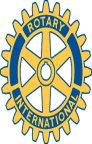 Rotary Club of Carleton        Place and Mississippi Mills        Meeting of June 20, 2011.President Al started of the meeting by announcing that he will not be present at next week’s meeting.There was not any correspondence, with the exception of the receipt from the Red Cross that Rotarian Doug gave to Robert.President Al then asked Robert if there were any changes to the financial statement. To which he responded negatively.  Al then announced that once Robert has produced the financial statement for the year end, Rotarian Gordon would be doing an audit of the statement.Rotarian Bernie had a question to ask Robert.  Bernie was wondering if the Club had received a refund for the Ryla student that was not able to attend the recent conference.  Al said that he would look into it further.The next subject on the agenda was the AGM to be held at Robert’s house the evening of July 4th.  Robert was asking for volunteers to provide garnishes, salads, potato chips, desserts and disposable plates, glasses and cutlery.  Various members were able to comply with his requests.  Rotarian Jim then volunteered to bring some folding tables.  Robert also said that each attending couple should bring chairs for themselves.President Al then read a letter from a student asking for funding to allow him to travel to Indonesia.  Gordon then brought up that it was the Club’s policy not to fund such requests and therefore we should deny the request.  Rotarian David then seconded the statement.  Bernie then suggested that he might try to garner some funds from the Town as this person was looking to represent Carleton Place abroad.Al then asked for an update on the status on the playground project.  Gord said that he attended a recent meeting with representatives of the Town and two playground suppliers.  He said that the Town was willing to commit up to $20K to the project and they would be available to provide on-going maintenance to the facility once it is built.  He further said that if we are to proceed with assistance from the Trillium Fund, the Club needs to have its’ application in by July 1st.  Gordon then asked the Club if we were willing to commit $10K to the project.  Rotarian David put forward a motion to do so and Bernie seconded it.  The Club then voted positively on the motion.Al the asked if there was any update on the situation with the right-of-way for the Trail.  Gordon said that he had called the owner of the Barracks and asked to have a meeting, to which Gord was told that he would call back.  He has not had a call back.The subject of speakers was the brought to table.  Rotarian Mike said that he was still in need of some speakers.  Mike said that he had booked the President of the C.P. Hospital but still needed additional speakers.  Rotarian Doug suggested a member of the Red Cross who is also involved in the Emergency Amateur Radio Network.  Doug was then asked to provide contact to Mike.  Doug responded affirmatively.Al then brought up an e-mail he had received from the Cornwall Club about a potential new member that lived in Carleton Place.  Al asked the Club they knew of the potential member’s name.  He also said that he tried to look him up in the telephone directory and left a message at the number suggested, but had not heard back.Al then asked if anyone in the Club had started to get a license to hold the 50 / 50 draw at the BIA Bazaar on July 30th.  Doug then said that he would look after getting the application started.Rotarian Jim said that he was planning on doing some maintenance on the Trail Tuesday morning and was looking for some assistance.The Club then listened to the first half of Gordon’s presentation on his work on the Columbia River Project.  He will conclude it next week.